Приложение № 1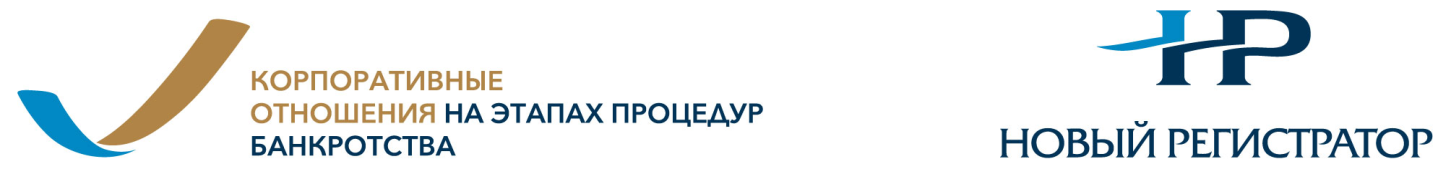 Заявка на участие в форуме:«КОРПОРАТИВНЫЕ ОТНОШЕНИЯ НА ЭТАПАХ ПРОЦЕДУР БАНКРОТСТВА»29-30 августа 2018 г.		          			                                                                                   г.  СочиНаименование организации (в соответствии с учредительными документами):  _____________________________ ________________________________________________________________________________________________________Юридический адрес:   ___________________________________________________________________________Почтовый адрес:   ____________________________________________________________________________________________________________________________________________________________________________ИНН: _____________________КПП: _______________________ ОГРН: __________________________________Код города: _________________ Телефоны: ________________________________________________________Факс: __________________________ E-mail:   _______________________________________________________Руководитель организации (ФИО, наименование должности):  _________________________________________Действует на основании (Устава, Положения, иного документа): _______________________________________Контактное лицо (ФИО, должность, телефон):_______________________________________________________ _____________________________________________________________________________________________Расчетный счет: _______________________________________________________________________________Наименование и адрес банка:  ___________________________________________________________________ _________________________________________ Кор/счет банка:______________________________________БИК: ________________ Просим зарегистрировать в качестве участников форума следующих сотрудников:Стоимость участия одного представителя (без размещения): Однодневное участие – 8000 (восемь тысяч) рублей, без учета НДС. Двухдневное участие – 14000 (четырнадцать тысяч) рублей, без учета НДС. В стоимость входит: кофе-брейки, обед, информационно-раздаточные материалы. Акционерное общество«Новый регистратор» 107996, Российская Федерация, г. Москва, ул. Буженинова, д. 30, стр. 1 тел./факс: +7(495) 980-11-00 www.newreg.ru№Ф.И.О., должность, мобильный телефон участникаДата участия